Forcefield analysis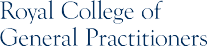 Driving forcesScore / 10Restraining forcesScore / 10